23. Delområde D - allmänna kontraktsvillkor 23.1 Kontraktshandlingar och deras inbördes ordning 	 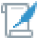 Det här allmänna kontraktsvillkoren gäller i förnyad konkurrensutsättningar som grundar sig på Adda Inköpscentral AB:s (”inköpscentralen”) ramavtal Möbler återbruk inklusive tillhörande tjänster 2021, område D (”ramavtalet”). De allmänna kontraktsvillkoren reglerar förhållandet mellan den upphandlande myndigheten som är avropsberättigad inom ramavtalet (”den upphandlande myndigheten”) och den leverantör som antas inom kontraktet i den förnyade konkurrensutsättningen (”leverantören”). Med ”ramavtalsupphandlingen” avses den upphandling som har resulterat i ramavtalet. Den förnyade konkurrensutsättningen och det kontrakt som den resulterar i, kallas nedan  ”kontraktet”. De allmänna kontraktsvillkoren är generella regleringar som gäller om inget annat anges i kontraktet.  I de allmänna kontraktsvillkoren ingår följande handlingar. Handlingarna kompletterar varandra vid en tolkning av de allmänna kontraktsvillkoren. Om kontraktshandlingarna är motsägelsefulla gäller de i följande ordning, om inte omständigheterna uppenbarligen föranleder något annat. Skriftliga ändringar och tillägg till kontraktet med bilagor (upprättas vid behov under kontraktstiden) Kontraktet med bilagor inklusive den förnyade konkurrensutsättningen (upprättas i varje enskilt avrop) Dessa allmänna kontraktsvillkor Eventuella skriftliga förtydliganden till förfrågningsunderlag med bilagor i ramavtalsupphandlingen Förfrågningsunderlag med bilagor i ramavtalsupphandlingen Eventuella skriftliga förtydliganden till anbud med bilagor i ramavtalsupphandlingen Anbud med bilagor i ramavtalsupphandlingen 23.2 Leverantörens åtaganden 	 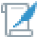 23.2.1 De tjänster som kontraktet omfattar och leverantörens ansvar 	 Leverantören ska tillhandahålla molnbaserad IT-plattform inkl. tillhörande tjänster enligt de krav och villkor som angetts i avropsförfrågan. Ett kontrakt får komplettera ramavtalets villkor men inte avvika från dem. Om ett kontrakts villkor avviker från det anbud som leverantören har lämnat i ramavtalsupphandlingen, och det är till nackdel för den upphandlande myndigheten, så ska kontraktet i stället anses innefatta det villkor som är mer fördelaktigt för den upphandlande myndigheten. Leverantören ska aktivt skaffa sig kännedom om och följa de lagar, förordningar, myndighetskrav, regler, normer, standarder och föreskrifter som vid var tid gäller för leverantörens verksamhet. Leverantören har ett fullständigt och odelat ansvar för att fullgöra alla åtaganden och förpliktelser under kontraktet. Leverantören ska se till att på bästa sätt ta tillvara den upphandlande myndighetens intressen. Leverantören ska på egen bekostnad ha alla tillstånd m.m. som krävs för att leverantören ska kunna fullgöra sina åtaganden enligt kontraktet. 23.2.2 Uppföljning och insyn 	 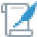 Leverantören ska ge den upphandlande myndigheten eller dess ombud tillträde till och insyn i sin eller underleverantörers verksamhet. Tillträdet ska ges i den utsträckning som krävs för att den upphandlande myndigheten ska kunna kontrollera att leverantören lever upp till sina åtaganden enligt kontraktet. Skyldigheten att ge tillträde och insyn gäller till och med ett år efter det att kontraktet har löpt ut. Leverantören ska utan kostnad för den upphandlande myndigheten medverka vid den upphandlande myndighetens uppföljning av kontraktet, oavsett vilket eller vilka villkor som följs upp. 23.2.3 Marknadsföring 	 Leverantören får inte hänvisa till kontraktet i sin marknadsföring på ett missvisande sätt.  Leverantören ska omedelbart sluta med marknadsföring som den upphandlande myndigheten bedömer vara missvisande eller oförenlig med den upphandlande myndighetens värderingar eller verksamhet. 23.2.4 Sekretess, informationssäkerhet och personuppgifter 	 Leverantören förbinder sig att följa de bestämmelser om sekretess i offentlighets- och sekretesslagen (2009:400), lagen om företagshemligheter (2018:558) eller vid var tid gällande annan tillämplig författning som gäller för den upphandlande myndigheten. Den upphandlande myndigheten ska ha rätt att ingå sekretessavtal med enskilda medarbetare hos leverantören eller underleverantörer, som genom uppdraget kan få tillgång till uppgifter för vilka sekretess gäller, för att ålägga den enskilde att iaktta motsvarande sekretess. Sekretessen gäller även efter att leverantörens kontrakt med den upphandlande myndigheten har upphört. Leverantören ska medverka till att sekretessavtal ingås och meddela den upphandlande myndigheten bland annat vilka medarbetare som berörs. Om leverantören behandlar personuppgifter för den upphandlande myndighetens räkning ska ett skriftligt personuppgiftsbiträdesavtal upprättas mellan den upphandlande myndigheten  (personuppgiftsansvarig) och leverantören (personuppgiftsbiträde). Personuppgiftsbiträdesavtalet ska innehålla instruktioner om hur behandlingen får utföras och vilka informationssäkerhetskrav som gäller. Leverantören ska följa allmänna dataskyddsförordningen (EU) 2016/679 och lagen (2018:218) med kompletterande bestämmelser till EU:s dataskyddsförordning, dataskyddslagen, samt övriga vid var tid gällande bestämmelser om behandling av personuppgifter. Leverantören har bara rätt att bearbeta eller lagra personuppgifter i, eller överföra dem till, ett land som inte är medlem i EU eller EES om någon av följande förutsättningar är uppfylld: det finns en adekvat skyddsnivå i mottagarlandet, den registrerade har gett sitt samtycke till överföringen, de situationer som uttryckligen anges i allmänna dataskyddsförordningen och dataskyddslagen, eller det är tillåtet enligt föreskrifter eller särskilda beslut av svenska regeringen eller  Datainspektionen p.g.a. att det finns tillräckliga garantier för att de registrerades rättigheter skyddas. Sådana garantier kan finnas genom standardavtalsklausuler som EU‑kommissionen har godkänt, eller bindande företagsinterna regler, så kallade Binding Corporate Rules. Om det blir aktuellt att föra över personuppgifter till tredje land ska leverantören uppvisa dokumentation för den upphandlande myndigheten som styrker att bestämmelsen är uppfylld innan överföring påbörjas. Leverantören ska göra villkoren gällande i avtal med sina underleverantörer. 23.2.5 Säkerhetskrav 	 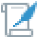 Leverantören ska följa den upphandlande myndighetens krav, instruktioner och föreskrifter om säkerhet som angetts i avropsförfrågan. Den upphandlande myndigheten kan till exempel ställa specifika och förtydligande krav på informationssäkerhet baserade på informationsklassning med utgångspunkt från den information som ska hanteras inom det som avropas. Kraven kan vara baserade på SKR:s verktyg för informationsklassning – ”KLASSA”. Exempel på förtydligande krav se KLASSA:s verktyg för informationsklassning. Den upphandlande myndigheten och leverantören ska teckna ett säkerhetsskyddsavtal för att ett uppdrag inom en säkerhetskänslig verksamhet eller en verksamhet som har betydelse för rikets säkerhet ska kunna påbörjas. Berörda personer hos leverantören och underleverantörer ska genomgå en säkerhetsprövning och en eventuell registerkontroll enligt säkerhetsskyddslagen (2018:585) och säkerhetsskyddsförordningen (1996:633) eller vid var tid gällande bestämmelser. 23.2.6 Redovisning av statistik 	 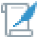 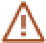 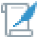 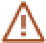 Leverantören ska utan kostnad för den upphandlande myndigheten kvartalsvis redovisa statistik över försäljningen inom kontraktet. Statistiken redovisas enligt Bilaga 03 - statistikmall och tillämplig flik. 23.2.7 Leverans av tjänster 	 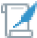 Leverantören ska tillhandahålla tjänster som uppfyller de krav som följer av den förnyade konkurrensutsättningen och förfrågningsunderlaget i ramavtalsupphandlingen. De delar av tjänsten som saknar ett mätbart resultat ska utföras fackmässigt. Tjänster utförs i första hand digitalt. Fysiska möten utförs på angiven plats efter överenskommelse mellan leverantör och den upphandlande myndigheten. Om leverantören i kontraktet har angett en eller flera personer som kommer att vara särskilt viktiga för att kunna fullgöra kontraktet får leverantören inte byta ut någon av dem utan att den upphandlande myndigheten först skriftligen godkänt det. Om leverantören byter ut en sådan anställd ska leverantören tillhandahålla en annan person med motsvarande kompetens. 23.2.8 Samverkan med andra leverantörer och vid avveckling 	 Om ett kontrakt är en del av en större leverans där även andra leverantörer är inblandade ska leverantören samverka med dem för att uppnå bästa möjliga resultat för den upphandlande myndigheten. Vid avveckling av den verksamhet som kontraktet omfattar ska leverantören vara behjälplig utan kostnad för den upphandlande myndigheten. Leverantören ska medverka till att verksamheten överlämnas till en ny leverantör som den upphandlande myndigheten har utsett. Leverantören ska lämna den information som är nödvändig för att verksamheten på ett tillfredsställande sätt ska kunna avvecklas eller överlämnas till en ny leverantör. Leverantören ska i nära samarbete med den upphandlande myndigheten planera och genomföra avvecklingen eller överlämningen.  Se vidare  förfrågningsunderlagets krav 21.8.1.  23.2.9 Meddelande till den upphandlande myndigheten vid kontraktsbrott 	 Om leverantören får skäl att anta att den på något sätt begår eller riskerar att begå ett kontraktsbrott, ska den omedelbart meddela den upphandlande myndigheten detta. 23.3 Om leverantören bryter mot kontraktet 	 23.3.1 Vite vid försening 	 Om leverantören är försenad med en tjänst ska leverantören betala vite till den upphandlande myndigheten för varje påbörjad vecka som förseningen varar motsvarande 5 % av ordersvärdet för den försenade tjänsten. Om leverantören i god tid innan leveransdatum meddelar den upphandlande myndigheten om att leveransen beräknas bli försenad med viss tid och den upphandlande myndigheten godkänner det nya leveransdatumet, blir det till gällande leveransdatum. Vitet ska betalas under som längst 20 kalenderdagar. 23.3.2 Avhjälpande och vite vid fel 	 Leverantören ska avhjälpa felet om en tjänst är felaktig enligt "Leverans av tjänster". Leverantören ska betala vite uppgående till 5 % av ordervärdet exklusive mervärdesskatt till den upphandlande myndigheten för varje påbörjad vecka som felet fortfarande föreligger. Vitet ska utgå från dagen efter att en ny tjänst, till följd av reklamation, skulle ha kommit den upphandlande myndigheten tillhanda och fram till dagen då leverantören har tillhandahållit ett kontraktsenligt resultat. Vitet ska betalas under som längst 20 kalenderdagar. 23.3.3 Hävning av kontrakt och skadestånd 	 Den upphandlande myndigheten får helt eller delvis häva ett kontrakt om leverantörens avtalsbrott är av väsentlig betydelse. Ett avtalsbrott ska exempelvis alltid anses vara av väsentlig betydelse när i. vite ska betalas för mer än 20 kalenderdagar enligt "Vite vid försening" eller  "Avhjälpande och vite vid fel"; eller ii. högre priser än vad som gäller enligt kontraktet har tillämpats och leverantören inte har vidtagit rättelse inom tre veckor från det att den upphandlande myndigheten påpekat de felaktiga priserna för leverantören och begärt rättelse; leverantören inte inom 30 dagar efter den upphandlande myndighetens begäran har avhjälpt en sådan omständighet som hade kunnat vara en grund för att utesluta leverantören vid kontraktstillfället; leverantören enligt "Force Majeure" har varit befriad från skyldigheten att betala vite i 60  dagar. Den upphandlande myndigheten får dessutom med omedelbar verkan helt eller delvis häva kontraktet om det kommer fram att leverantören vid fullgörandet av kontraktet har överträtt grundläggande mänskliga fri- och rättigheter; leverantören borde ha uteslutits på grund av överträdelser enligt 13 kap. 1 § LOU eller obetalda skatter och socialförsäkringsavgifter enligt 13 kap. 2 § första stycket LOU när kontraktet ingicks; leverantören har brutit mot kontraktet vid upprepade tillfällen; avtalsbrottet inte kan avhjälpas; ramavtalet som ligger till grund för kontraktet hävs; det kommer fram att leverantören lämnade oriktiga uppgifter i anbudet i den förnyade  konkurrensutsättningen som var av betydelse när kontraktet tilldelades; leverantören bytt eller anlitat en underleverantör under ett enskilt kontrakt utan den  upphandlande myndighetens godkännande och åtgärden har orsakat myndigheten en väsentlig skada; eller leverantören har överlåtit kontraktet utan den upphandlande myndighetens godkännande och detta har orsakat myndigheten en väsentlig skada. En upphandlande myndighet som har hävt ett kontrakt som grundar sig på ramavtalet har rätt att undanta den aktuella leverantören vid kommande förnyade konkurrensutsättningar från ramavtalet. Om den upphandlande myndigheten häver ett kontrakt, så har den också rätt till ersättning för eventuell skada enligt "Ansvar för skada". 23.3.4 Frist för att påtala kontraktsbrott 	 Den upphandlande myndigheten förlorar rätten att åberopa leverantörens kontraktsbrott om den inte lämnar ett meddelande till leverantören om kontraktsbrottet inom 60 kalenderdagar efter det att myndigheten märkte kontraktsbrottet. Rätten att åberopa leverantörens kontraktsbrott går dock inte förlorad om leverantören inom den ovan angivna tiden har haft kännedom om sitt kontraktsbrott även utan reklamationen. 23.4 Grunder för förtida uppsägning 	 Den upphandlande myndigheten får med omedelbar verkan säga upp kontraktet till förtida upphörande om det framgår av en domstols lagakraftvunna dom eller beslut att ramavtalet eller kontraktet har slutits i strid med upphandlingslagstiftningens bestämmelser om tillåtna ändringar av ramavtal eller kontrakt; eller EU-domstolen i ett avgörande konstaterar att ingående av ramavtalet respektive kontraktet innebar ett allvarligt åsidosättande av EU-rätten. Vid uppsägning enligt denna punkt bortfaller parternas framtida skyldigheter. Leverantören ansvarar för samtliga skador som leverantören, eller annan för vilken leverantören ansvarar, orsakar genom vårdslöshet. Om den upphandlande myndigheten gentemot tredje man görs ansvarig för sådan skada, ska leverantören hålla den upphandlande myndigheten skadeslös. Om leverantören enligt lag eller rättspraxis har ett längre gående ansvar för en skada, ansvarar leverantören oavsett föregående stycke för den uppkomna skadan. Parternas ansvar för person- eller sakskada begränsas till maximalt 10 MSEK per skadetillfälle och 20 MSEK per år. För ideella skador och rena förmögenhetsskador till registrerad som orsakas till följd av, eller i samband med, en överträdelse av personuppgiftsbiträdesavtal, dataskyddsförordningen, dataskyddslagen samt övriga vid var tid gällande bestämmelser om behandling av personuppgifter, bär den part som orsakar skadan ansvaret för skada som följer av ingånget personuppgiftsbiträdesavtal och därefter det ansvar för skada som följer av tillämplig dataskyddslagstiftning. Leverantörens ansvar för annan ren förmögenhetsskada än enligt ovan begränsas till 2 MSEK per skada och år. 23.5.2 Försäkring 	 Leverantören ska under hela kontraktstiden ha försäkringar som täcker leverantörens ansvar enligt "Ansvar för skada". Leverantören ska kunna styrka att det här villkoret är uppfyllt genom att uppvisa giltigt försäkringsbrev.  23.5.3 Ansvar vid grov vårdslöshet och uppsåt 	 Ansvarsbegränsningarna i "Ansvar för skada" gäller inte om leverantören har orsakat skadan genom grov vårdslöshet eller uppsåt.  23.6 Underleverantörer 	 Leverantören ansvarar för åtgärder, arbeten och leveranser från underleverantörer på samma sätt som för sitt eget arbete. Ett tillägg eller ett byte av en underleverantör får endast ske efter den upphandlande myndighetens skriftliga godkännande. Den upphandlande myndigheten ska ge leverantören information och tillgång till myndighetens lokaler, utrustning, system m.m. som är nödvändig för att leverantören ska kunna fullgöra sina åtaganden. 23.7.2 Betalning 	 Den upphandlande myndigheten ska betala leverantören enligt de specificerade villkoren i kontraktet och villkoren i ramavtalet. En faktura ska betalas senast 30 dagar efter det att leverantören har skickat den till den upphandlande myndigheten förutsatt att leveransen har fullgjorts. 23.8 Priser 	 Priser Tjänsternas priser framgår av leverantörens kontraktet. Priserna i den förnyade konkurrensutsättningen får inte överstiga de takpriser som gäller i ramavtalet. Ytterligare kostnader utöver vad som uttryckligen framgår av de allmänna kontraktsvillkoren och kontraktet får inte tillkomma. Prisändringar  En part får begära att priserna ändras under kontraktets trettonde månad, dvs. 12 månader räknat från kontraktets ikraftträdande och under 30 kalenderdagar framåt. Part får därefter en gång var tolfte månad, dvs. 11 månader räknat från det att senast prisändring började gälla och under 30 kalenderdagar framåt, begära att priserna ändras. Prisändring får motsvara förändringen av prisindex för Labour Cost Index (LCI), för tjänstemän, näringsgren J - ”Informations- och kommunikationsverksamhet”, preliminära indextal. Förändringen beräknas med utgångspunkt i den tidpunkt då senaste prisjusteringen gjordes eller då kontraktet trädde i kraft om ingen prisändring har gjorts tidigare (basmånad), och fram till senast publicerade index vid tiden för begäran om prisändring. Den procentuella prisändringen räknas ut enligt följande formel: (Indextal tid två* - indextal tid ett**) / indextal tid ett x 100 = förändring i procent *Indextal vid tid två är det indextal som gäller vid tidpunkten för prisändringen. **Indextal vid tid ett är det indextal som gällde vid den tidpunkt som höjningen sker ifrån. Ett exempel på hur prisändring räknas: I det här exemplet låter vi indextalet vid tidpunkt ett vara 170. Vid tidpunkt två är den 173. Det avtalade priset eller det gamla priset, säger vi är 10 500 SEK. Förändringen i procent är: (173-170)/170 * 100 = 1,76 Procentsatsen för prisändring avrundas alltid till två decimaler Nya priset blir då 10 500 x 1,0176 = 10 684,8 SEK En prisändring kan börja gälla som tidigast vid det kalendermånadskifte som infaller sju veckor efter att begäran har kommit motparten tillhanda. Leverantören ska lämna uppgifter om uppdaterade priser i ett digitalt format och på det sätt som den upphandlande myndigheten begär. Om ett avtalat index upphör under kontraktstiden har den upphandlande myndigheten rätt att ersätta detta med ett annat likvärdigt index. 23.9 Elektronisk kommunikation 	 Leverantören ska kunna kommunicera affärsprocesserna elektroniskt med den upphandlade myndigheten på minst av följande alternativ: Via PEPPOL-nätverket Via partsuppsättning mot upphandlade myndighets operatör Leverantören ska, om upphandlande myndighet så önskar (istället för ovanstående alternativ), använda den leverantörsportal som upphandlande myndighet tillhandahåller. 23.10 Fakturering och förfallotid 	 Fakturering ska ske elektroniskt enligt Peppol BIS Billing 3 eller av SFTI senast rekommenderade meddelandeversion. Leverantören ska från och med kontraktstecknandet kunna kommunicera elektroniskt med den upphandlande myndigheten på något av de sätt som framgår av dessa kontraktsvillkor (se "Elektronisk kommunikation" ovan). Utöver de lagstadgade kraven på fakturainnehåll, respektive kraven i anvisat elektroniskt format, ska fakturor innehålla uppgifter som stöder den upphandlande myndighetens automatiserade avstämning. Fakturan ska utöver de lagstadgade kraven innehålla följande: nödvändiga referenser ska anges; kontraktsnummer/kontraktsreferens; namnet eller projektnumret på ramavtalet som tillämpas objekts-ID/referens till fakturerat objekt (vid periodisk faktura); avrops-/beställnings-/inköpsordernummer; kostnadsställe eller beställarens referens; debetfakturans fakturanummer ska framgår i kreditfaktura; den upphandlande myndighetens faktureringsadress; bolag/förvaltnings GLN; fakturerat belopp i SEK specificerat i eventuella delposter, inklusive brutto- och nettobelopp samt mervärdesskatt; vad tjänsten avser, leveransdatum; samt betalningsvillkor och förfallodatum samt övriga i kontraktet angivna uppgifter. En faktura förfaller inte till betalning förrän den uppfyller kraven i a - g ovan. Leverantören ska skicka fakturan till den upphandlande myndigheten senast en (1) månad efter leveransdatum. Faktura från leverantören ska omfatta även de delar av uppdraget som utförts av eventuella underleverantörer. Fakturor får inte överlåtas eller pantsättas utan att den upphandlande myndighetens har godkänt det skriftligt. Leverantören ska bara om den upphandlande myndigheten särskilt begär det redovisa den administrativa avgiften som leverantören enligt ramavtalet betalar till inköpscentralen på den upphandlande myndighetens faktura. Leverantören ska kreditera upplupna viten vid nästkommande fakturatillfälle. 23.11 Överlåtelse av kontrakt 	 Den upphandlande myndigheten får överlåta kontraktet till en annan juridisk person om den ska fullgöra de uppgifter som ligger på den upphandlande myndigheten vid kontraktets ingående. Leverantören får inte överlåta sina rättigheter eller skyldigheter enligt något kontrakt utan den upphandlande myndighetens medgivande. Sker en överlåtelse utan den upphandlande myndighetens medgivande har denne rätt att få betalt för den skada som överlåtelsen medfört. 23.12 Ändringar och tillägg till kontraktet 	 Alla ändringar eller tillägg till kontraktet, inklusive eventuella bilagor, är giltiga och bindande mellan parterna endast om sådana ändringar och tillägg har gjorts skriftligen och undertecknats av parternas behöriga företrädare. Ändringar och tillägg till kontraktet som inte är tillåtna enligt upphandlingslagstiftningen är ogiltiga, men de påverkar inte kontraktets giltighet i övrigt. 23.13 Force Majeure 	 Part är inte ansvarig för försening av, eller underlåtenhet att uppfylla, sina åtaganden enligt kontraktet i den mån fullgörandet hindras av en omständighet utom parts kontroll. Med sådan omständighet avses till exempel avtalsenlig konflikt på arbetsmarknaden, eldsvåda, krig, valutarestriktioner, uppror, upplopp, terroristdåd, explosion, lagstadgade hinder under förutsättning att sådan händelse eller omständighet direkt medför att den drabbade parten hindras att fullgöra alla eller en väsentlig del av sina skyldigheter enligt detta kontrakt. En avtalsenlig konflikt på arbetsmarknaden ska inte anses befrielsegrundande om leverantören själv är föremål för eller vidtar sådan konflikt. Befrielsegrund enligt denna punkt omfattar inte omständigheter som orsakas av parts vårdslöshet eller bristande uppfyllelse av parts åtaganden enligt kontraktet. För att part ska ha rätt att göra gällande en befrielsegrund enligt ovan ska denne skriftligen och utan dröjsmål underrätta den andra parten om att sådan omständighet har inträffat. Skriftligt meddelande ska också lämnas utan dröjsmål vid befrielsegrundens upphörande. Part är skyldig att vidta skäliga ansträngningar för att mildra omfattningen och effekten av åberopad befrielsegrund och återuppta fullgörandet av de förpliktelser som hindrats så snart det praktiskt kan ske. 23.14 Meddelanden 	 Meddelanden ska översändas skriftligen till den kontaktperson(er) hos motparten som parterna har kommit överens om. Ett meddelande som har skickats med e-post ska anses ha kommit fram till mottagaren senast en arbetsdag efter att meddelandet har avsänts. Om meddelande istället avsänts med rekommenderat brev ska det anses ha kommit mottagaren till handa efter två arbetsdagar. 23.15 Lagval och tvister 	 Svensk materiell rätt gäller för kontraktet. Tvister med anledning av kontrakt ska avgöras av svensk allmän domstol inom den domkrets där den upphandlande myndigheten har sitt säte. 23.5 Ansvar och ansvarsbegränsningar 23.5.1 Ansvar för skada 23.7 Den upphandlande myndighetens åtaganden 23.7.1 Information och tillgång till lokaler m.m. 